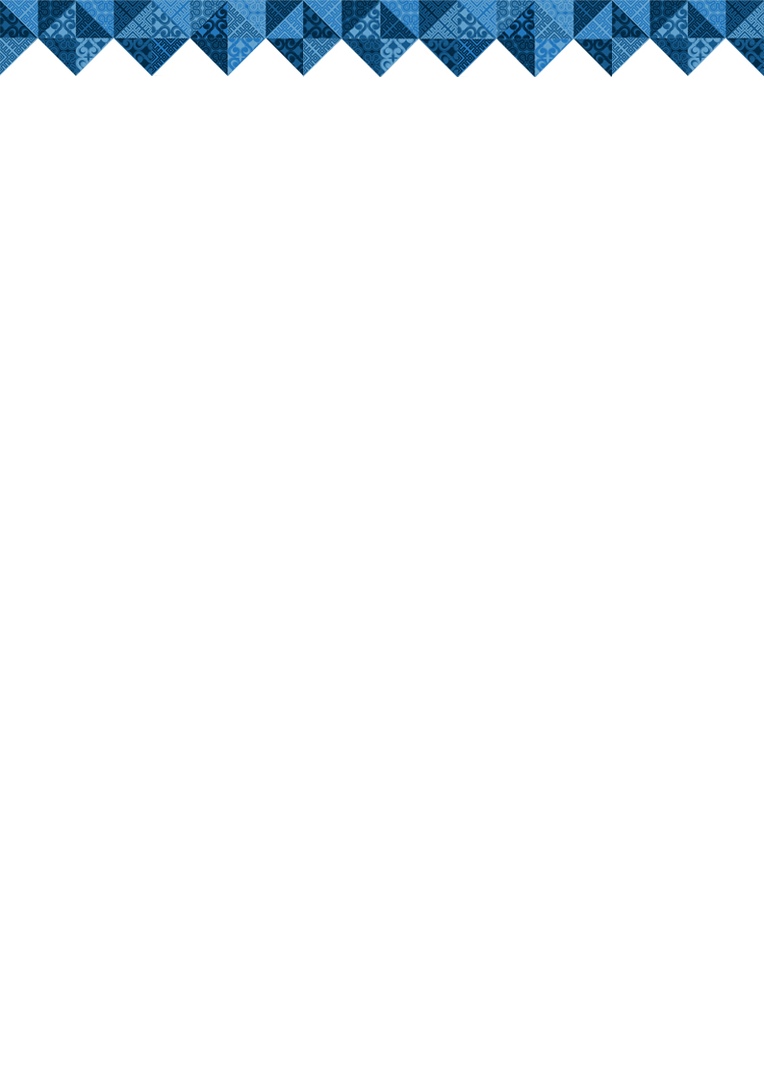 ПОЛОЖЕНИЕо проведении городского конкурса«Лучший мастер по изготовлению новогоднего вологодского сувенира»Общие положения:	Городской конкурс «Лучший мастер по изготовлению новогоднего вологодского сувенира» проводится в рамках реализации городского проекта «Вологда в работе - время молодых».Настоящее Положение о проведении городского конкурса «Лучший мастер по изготовлению новогоднего вологодского сувенира» (далее - Положение) устанавливает порядок и условия проведения городского конкурса «Лучший мастер по изготовлению новогоднего вологодского сувенира» (далее - Конкурс) на территории муниципального образования «Город Вологда» (далее – город Вологда).Цель и задачи:Содействие в формировании положительного туристического имиджа города Вологды посредством создания мастерами, ремесленниками и художниками города изделий народных художественных промыслов и декоративно – прикладного искусства, по возможности с изображением стилистического узора города Вологды и (или) логотипа событийного проекта «Рождественская сказка в Вологде» (кружевная елочка).Задачи: стимулирование интереса мастеров, ремесленников и художников к сохранению традиционных народных промыслов и ремесел города Вологды; знакомство жителей и гостей города Вологды с мастерами народных художественных промыслов и художниками декоративно-прикладного искусства города, привлечение внимания жителей и гостей города Вологды к его культурному наследию.Организаторы:Организатором Конкурса выступает муниципальное автономное учреждение культуры «Центр ремесел» (далее – Организатор Конкурса) и Департамент экономического развития Администрации города Вологды.Для подведения итогов конкурса и определения победителей утверждается состав жюри конкурса.Организатор Конкурса оставляет за собой исключительное право на публичную демонстрацию призовых работ, отмеченных членами Жюри и Организатором Конкурса, а так же право на использование фото-, видео- материалов изделий, разработанных участниками Конкурса, в любой форме и любым не противоречащим закону способом для публикаций в средствах массовой информации.4. Участники и условия участия в Конкурсе:Участниками Конкурса могут стать физические лица, занимающиеся изготовлением изделий народных художественных промыслов и декоративно-прикладного искусства и осуществляющие свою деятельность на территории города Вологда.Участники представляют организатору Конкурса заявки по форме (Приложение № 1 к Положению) и конкурсные работы. Участник Конкурса вправе подать не более 3 (трех) заявок и 3 (три) работы на участие в Конкурсе. Конкурсные работы предоставляются лично автором, т.к. Конкурс не предполагает заочного участия. Конкурсные работы должны быть подписаны (название работы, год, автор, размер, материал).При изготовлении конкурсного изделия (сувенира) желательно использовать стилистический узор города Вологды и (или) логотип событийного проекта «Рождественская сказка в Вологде» (кружевная елочка).Конкурсное изделие (сувенир) должно быть выполнено с применением традиционных техник, присущих ремеслам и промыслам Вологодчины.5. Награждение:Информация о результатах Конкурса размещается в информационно-телекоммуникационной сети интернет на странице  https://vk.com/vologdavrabote в течение 5 рабочих дней после подведения итогов Конкурса.Победителям Конкурса вручаются Дипломы и ценные призы, а участникам конкурса, которые не стали его победителями, вручается сертификат участника Конкурса.6. Сроки проведения Конкурса и порядок подачи заявок:Прием заявок и конкурсных работ осуществляется с 20 ноября по 30 ноября 2020 года (включительно) по адресу: город Вологда, улица Благовещенская, д.20 с соблюдением всех необходимых санитарно-эпидемиологических правил.Жюри рассматривает заявки и конкурсные работы и определяет победителей Конкурса с 1 по 10 декабря 2020 года включительно. Подведение итогов Конкурса и награждение победителей проводится 17 декабря 2020 года.Определение победителей:Для определения победителей жюри Конкурса руководствуется в своей работе по оцениванию конкурсных работ следующими критериями:- художественное и исполнительское мастерство автора;- рукотворность;- соответствие заявленным условиям.Жюри оставляет за собой право на отстранение от участия в Конкурсе представленных конкурсных работ за несоответствие данным критериям.Решение Жюри является окончательным и обжалованию не подлежит.Решение оформляется протоколом за подписью всех членов Жюри, участвующих в заседании.Приложение № 1 Заявка № __________на участие в городском конкурсе«Лучший мастер по изготовлению новогоднего вологодского сувенира»Рассмотрев условия и порядок проведения городского конкурса «Лучший мастер по изготовлению новогоднего вологодского сувенира»______________________________________________________________________________(Ф.И.О. участника, год рождения)Сообщает о согласии участвовать в конкурсе  Название  изделия _____________________________________________________________Материал___________________________________________________________________________________________________________________________________________________Техника исполнения__________________________________________________________________________________________________________________________________________Год создания___________________________________________________________________Адрес регистрации участника__________________________________________________________________________________________________________________________________Контактные телефоны___________________________________________________________	Изделие сдал   «____»  _______________ 2020 г.      ______________________________                                                                                             (Ф.И.О., Подпись)Изделие забрал  «____» _______________ 2020 г.    ______________________________                                                                                              (Ф.И.О., Подпись)Приложение № 2Согласие на обработку персональных данных в соответствии с Федеральным законом от 27 июля 2006 № 152-ФЗ «О персональных данных»________________________________________________________________________________Ф.И.О участника МероприятияНастоящим даем согласие на обработку персональных данных о: - фамилии, имени, отчестве, номере телефона; - о размещении фотоматериалов с Мероприятия в сети интернет. С вышеуказанными персональными данными могут быть совершены следующие действия: сбор, систематизация, накопление, автоматизированная обработка, хранение, уточнение (обновление, изменение), утилизация, использование, а также размещение на официальных сайтах организаторов Мероприятия на срок без ограничений. Я согласен/согласна, что обработка персональных данных может осуществляться как с использованием автоматизированных средств, так и без таковых. Данное согласие действует с момента подачи заявки на участие в Мероприятии.«___»____________2020 г. ___________/__________________  (подпись) (расшифровка)